17.08.2021                                                                                      № 158                                                 р.п. БлаговещенкаОб утверждении муниципальной Программы по профилактике правонарушений на территории муниципального образования                                                                        Благовещенский поссовет на 2022-2024 гг.     В целях профилактики и предупреждения правонарушений, обеспечения безопасности граждан, снижения уровня преступности, воссоздания системы социальной профилактики правонарушений, направленной на активизацию борьбы с пьянством, алкоголизмом, наркоманией, беспризорностью несовершеннолетних на территории муниципального образованияПОСТАНОВЛЯЮ:1.Утвердить муниципальную Программу по профилактике правонарушений на территории муниципального образования Благовещенский поссовет на 2022 - 2024гг. в новой редакции (прилагается).2. Признать утратившим силу Постановление главы Администрации Благовещенского поссовета № 408 от 17.09.2019 года с 01.01.2022 года.3. Контроль за исполнением настоящего постановления возложить на заместителя главы  по социальным вопросам Администрации Благовещенского поссовета Андриянову Т.Н.Глава АдминистрацииБлаговещенского поссовета                                                  Н.Н. КнязеваТ.Н. АндрияноваПриложение к постановлению Главы Администрации Благовещенского поссовета от 17.08.2021 г. 158МУНИЦИПАЛЬНАЯ ПРОГРАММА по профилактике правонарушений на территории муниципального образования Благовещенский поссовет на 2022-2024 годыПаспорт программыХарактеристика проблемы и обоснование необходимости ее решения программными методами    В настоящее время одной из наиболее серьёзных проблем нашего общества, вызывающих острую необходимость активных и решительных действий являются правонарушения. Несмотря на принимаемые меры, сохраняется устойчивая тенденция роста уровня правонарушений. Борьба с ними включает в себя объёмный комплекс разноплановых мер. В их реализации участвуют различные государственные органы и общественные структуры. В целом это должна быть отлаженная, хорошо согласованная и скоординированная система мер. Гораздо эффективнее, когда к принимаемым мерам подключаются ресурсы гражданского общества (семья, общественные организации, СМИ)   Сегодня как никогда, требуются многосторонние и согласованные действия.Основные цели и задачи  Программы      Основными целями Программы являются обеспечение безопасности граждан на территории муниципального образования, снижение уровня преступности, воссоздание системы социальной профилактики правонарушений, направленной на активизацию борьбы с пьянством, алкоголизмом, наркоманией, беспризорностью несовершеннолетних.       В связи с этим предусматривается решение следующих задач:- создание системы социальной профилактики правонарушений;- создание благоприятной и максимально безопасной для населения обстановки в жилом секторе, на улицах и в других общественных местах;- создание условий для совершенствования деятельности правоохранительных органов.Ресурсное обеспечениеРеализация программных мероприятий осуществляется за счет средств местного бюджета. Общий объем необходимых средств составляет 15 000 рублей, в том числе:В 2022 году – 5 тыс. рублейВ 2023 году – 5 тыс. рублейВ 2024 году – 5 тыс. рублейОбъемы финансирования, в случае необходимости, подлежат ежегодному уточнению на очередной финансовый год и плановый период. Оценка эффективности реализации Программы      Реализация программных мероприятий позволит:на первом этапе – стабилизировать обстановку, минимизировать возможность чрезвычайных ситуаций любого характера и их последствия;на втором этапе – повысить возможности выявления и предупреждения противоправных проявлений;на третьем – завершить в основном создание системы комплексного обеспечения безопасности населения, территории и объектов в посёлке.Основные мероприятия программы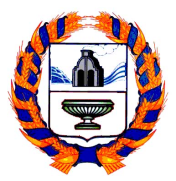 АДМИНИСТРАЦИЯ    БЛАГОВЕЩЕНСКОГО  ПОССОВЕТАБЛАГОВЕЩЕНСКОГО  РАЙОНА  АЛТАЙСКОГО  КРАЯПОСТАНОВЛЕНИЕНаименование программыМУНИЦИПАЛЬНАЯ ПРОГРАММА по профилактике правонарушений на территории муниципального образования Благовещенский поссовет на 2022 - 2024 годыОсновной разработчикАдминистрация Благовещенского поссовета Благовещенского района Алтайского краяЦель программыОбеспечение безопасности граждан на территории муниципального образования, снижение уровня преступности, воссоздание системы социальной профилактики правонарушений, направленной на активизацию борьбы с пьянством, алкоголизмом, наркоманией, беспризорностью несовершеннолетнихЗадачи программы- создание системы социальной профилактики правонарушений;- создание благоприятной и максимально безопасной для населения обстановки в жилом секторе, на улицах и в других общественных местах;- создание условий для совершенствования деятельности правоохранительных органов.Сроки реализации программы 2022 - 2024 годыИсточники финансированияФинансирование Программы осуществляется за счет средств местного бюджета  Ожидаемые результаты реализации программы и показатели эффективности- оздоровление обстановки на улицах поселка и в других общественных местах-  повышение раскрываемости преступлений- активизация деятельности правоохранительных органовНаименование мероприятияСроки проведенияСуммы необходимых затрат (тыс. руб.)Суммы необходимых затрат (тыс. руб.)Суммы необходимых затрат (тыс. руб.)ИсполнителиНаименование мероприятияСроки проведения202220232024Принятие постановлений, решений и  других нормативных актов в сфере профилактики правонарушенийвесь период---Администрация Благовещенского поссовета, полиция Проведение отчётов УУМ перед населением о проделанной работе по профилактике правонарушениймарт-апрель---Администрация Благовещенского поссовета, полицияУчастие населения в деятельности общественных организаций правоохранительной направленностивесь период---Администрация Благовещенского поссовета, полицияПроведение мероприятий с неблагополучными семьями (рейды)по особому графику333Администрация Благовещенского поссовета, КДН, полицияРейды по местам скопления молодёжипо особому графику---Администрация Благовещенского поссовета, КДН, полицияУчастие в проведении районной антинаркотической акции весь период---Полиция, КДН, Администрация Благовещенского поссоветаРабота по пропаганде здорового образа жизни в школах весь период---Администрация Благовещенского поссовета, администрации школОказание помощи в трудоустройстве граждан испытывающих трудности в поиске работы, освободившихся из мест лишения свободы, лиц с ограниченными физическими возможностями весь период---Администрация Благовещенского поссовета, ЦЗНПубликация информации с СМИ об административной ответственности за нарушение ЗАК № 46-ЗСвесь период222Администрация Благовещенского поссовета, СМИ